district 15 campout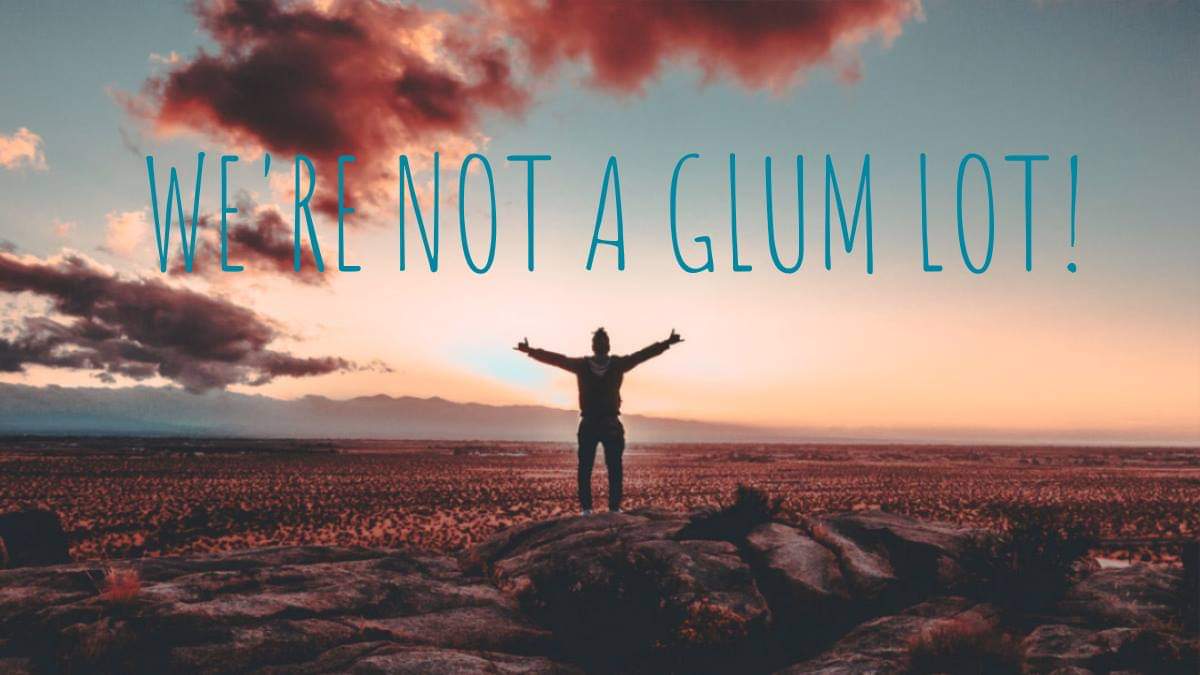 Join us Memorial Day Weekend for an Awesome Campout Experience!!Speakers, Workshops, Prizes, Food and More!!! A weekend at Montgomery Bell State Park that you will not forget!Registration: 615-970-2485 or dudleypalmer54@gmail.com$10 per person per night for the weekend.  First Come, First Served.  Deposit required for reservations. 